2020 Symposium on tocolysis for the management of preterm labourDate: 2020/07/24 Friday 20:00~21:15 (Korea time)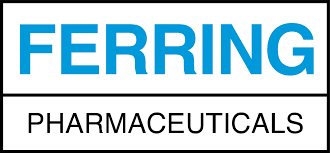 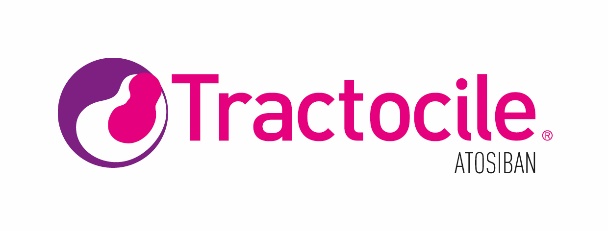 Time(minute)TopicModerator / SpeakerModerator / Speaker20:00~20:05 (5min)Opening and WelcomeProf. Keun-Young LeeHallym University, Kangnam Sacred Heart Hospital, Seoul, KoreaProf. Keun-Young LeeHallym University, Kangnam Sacred Heart Hospital, Seoul, Korea20:05~20:35 (30min)Real World Practice Sharing on Tractocile – Korea ExperienceProf. Ga-Hyun SonHallym University, Kangnam Sacred Heart Hospital, Seoul, KoreaProf. Keun-Young Lee20:35~20:45(10min)Q&AProf. Keun-Young LeeProf. Ga-Hyun SonProf. Keun-Young LeeProf. Ga-Hyun Son20:45~21:05 (20min) Taiwan Current Tocolysis Strategy and Management Prof. Shin-Yu LinDepartment of Obstetrics and Gynecology, National Taiwan University HospitalProf. Young-Ju Kim 21:05~21:20 (15min)Q&AProf. Shin-Yu LinProf. Young-Ju KimProf. Shin-Yu LinProf. Young-Ju Kim21:20~21:25(5min)Closing and RemarksProf. Young-Ju Kim Ewha Womans University, Ewha Womans University Hospital, Seoul, KoreaProf. Young-Ju Kim Ewha Womans University, Ewha Womans University Hospital, Seoul, Korea